 STRUTTURA DIDATTICA SPECIALE DI LINGUE E LETTERATURE STRANIERE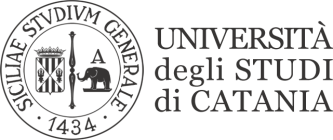                                                                  RAGUSARISULTATI PROVE SCRITTE DI LINGUA E TRADUZIONE GIAPPONESE 1 (L12)Seconda sessione, 10 giugno 2021Mario TALAMO100007025		Non superato	1000022072		Superato	1000007152		Non superato	1000016862		Superato	1000017088		Superato	1000017354		Superato	1000017496		Superato	1000017525		Superato	1000018175		Superato	1000018246		Superato	1000018314		Superato	1000018362		Superato	1000018898		Superato	1000019008		Superato	1000019105		Superato	1000019688		Non superato	1000019985		Superato	1000020556		Non superato	1000024581		Superato	1000024709		Superato	Y62001181		Superato	1000020792		Non superato	1000025598		Superato	1000024883		Superato	DATA PUBBLICAZIONE11/06/2021